PROPOSALINNOVATION AWARD 2016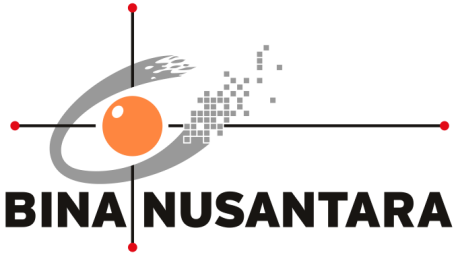 BINGAR: Aplikasi Pendukung Ujian Speaking BahasaPENGESAHAN PROPOSAL (PROPOSAL APPROVAL)INNOVATION AWARD 2016BINA NUSANTARAJakarta, 21 Juli 2016*) minimal Binusian level 13RINGKASAN PROYEK(PROJECT SUMMARY)Ujian speaking bahasa asing yang diselenggarakan secara manual tentunya memerlukan usaha yang cukup besar. Hal ini disebabkan oleh banyaknya jumlah variasi soal yang perlu dibuat dan waktu yang cukup lama bagi dosen untuk berinteraksi dengan peserta ujian. Proyek ini bertujuan memberikan solusi berupa aplikasi ujian speaking yang terdiri dari fitur pembuatan soal dan pemutaran soal, serta mengevaluasi penggunaan aplikasi tersebut. Soal ujian dalam penelitian ini dapat memuat integrated multimedia (teks, gambar, suara, dan video). Di akhir proyek, aplikasi yang dibuat diharapkan dapat mengurangi usaha penyelenggaraan ujian speaking di BINUS University.Keyword: ujian speaking, e-assessment, integrated multimediaPENDAHULUAN(INTRODUCTION) Latar Belakang Proyek (Background of the project)Ujian merupakan salah satu tahapan dalam proses pembelajaran yang umum dilaksanakan di berbagai institusi pendidikan. Penyelenggaraan ujian secara manual, khususnya di BINUS University saat ini, masih memerlukan usaha yang cukup besar. Setidaknya ada 3 kegiatan yang perlu dalam penyelenggaraan ujian, antara lain: pembuatan soal ujian, pelaksanaan ujian, dan evaluasi jawaban peserta ujian.Dalam konteks pelajaran bahasa, ujian biasanya terbagi ke dalam 5 kemampuan pokok bahasa, antara lain: tata bahasa (grammar), membaca (reading), menulis (writing), mendengar (listening), serta berbicara (speaking).  Soal ujian dan bagaimana peserta menjawab dapat bervariasi tergantung pada jenis ujian.Dari kelima jenis ujian tersebut, ujian speaking memiliki format yang paling unik. Sesuai dengan standar TOEFL internet-based test (iBT), secara umum ujian speaking dilakukan menggunakan 2 format: (1) meminta peserta menyampaikan opini mengenai suatu topik secara lisan serta (2) menyimak materi multimedia (teks bacaan, suara, atau video) kemudian menjawab pertanyaan secara lisan.Terdapat beberapa masalah dalam ujian speaking secara manual (tanpa bantuan komputer). Ujian speaking secara manual sulit apabila dilakukan serentak karena memerlukan interaksi antara penguji dengan masing-masing peserta secara terpisah. Dalam hal ini, pembuat soal harus membuat berbagai variasi soal sehingga peserta ujian dituntut untuk menjawab pertanyaan secara spontan. Demikian juga penguji harus meluangkan waktu lebih banyak untuk berinteraksi dan menilai masing-masing peserta. Oleh karena itu, diperlukan sistem untuk memungkinkan pembuatan soal secara dinamis dan pelaksanaan ujian speaking secara serentak.Permasalahan tersebut menjadi dasar dalam pembuatan aplikasi untuk ujian speaking bahasa asing. Aplikasi akan dibagi menjadi 2, yaitu pembuat soal dan pemutar soal. Agar soal ujian speaking dapat sesuai dengan standar yang ada serta membuat peserta ujian nyaman dan memperoleh pencapaian yang baik, aplikasi pembuat soal dirancang untuk memuat multimedia terintegrasi (integrated multimedia). Setiap ujian dapat memuat beberapa item, masing-masing item dapat berupa arahan (gambar dan suara), multimedia (gambar dan suara, teks, atau video), dan pertanyaan (gambar dan suara). Aplikasi pemutar soal dirancang dapat memainkan setiap item dalam sesuai urutan soal ujian dan merekam jawaban berupa suara peserta. Rumusan Masalah (Problem Statement)Berdasarkan latar belakang proyek ini, dirumuskan beberapa permasalahan sebagai berikut:Ujian speaking bahasa asing secara manual sulit dilaksanakan secara serentak.Perlunya banyak variasi soal untuk masing-masing peserta.Lamanya waktu yang diperlukan penguji untuk berinteraksi sambil menilai masing-masing peserta. Tujuan dan Manfaat (Goal and Benefit)Adapun tujuan dari pelaksanaan proyek ini adalah mengembangkan aplikasi berbasis multimedia untuk mendukung proses ujian speaking. Aplikasi yang dibuat memiliki fungsi sebagai berikut:Membuat soal ujian speaking yang dapat memuat sejumlah arahan, multimedia, dan pertanyaan.Memutar soal ujian speaking yang telah dibuat sekaligus merekam jawaban peserta ujian.Adapun manfaat yang dapat diperoleh dari proyek ini:Mengurangi usaha yang diperlukan untuk pembuatan soal dan pelaksanaan ujian speaking.Meningkatkan objektivitas penilaian ujian speaking dengan penggunaan soal yang sama secara serentak.Membuka kemungkinan komersialisasi produk (tidak hanya diterapkan di BINUS University saja).Rencana Penerapan Proyek (Project Implementation Plan)Perkiraan Efisiensi Sumber Daya (Resource Efficiency Estimation) Asumsi: Terdapat 6000 mahasiswa per angkatan, yang terbagi dalam 200 kelas (@kelas = 30 mahasiswa), sehingga ujian speaking perlu diadakan 200 kali per tahun (dengan asumsi hanya 1 matakuliah).Sebelum (Before):Penyelenggaraan UjianAsumsi: Variasi soal = 10, peserta ujian = 30, rate upah dosen per 1 shift (100 menit) = Rp. 80.000 (non-JJA).Setelah (After):Pengembangan Aplikasi & PerangkatPenyelenggaraan UjianROI:Penghematan waktu per tahun = 100.000 – 35.000 = 65.000 menit = 45 hari 3 jam 20 menitIntangible BenefitSuasana ujian yang kondusif, karena dilaksanakan serentakPenilaian lebih obyektif, karena menggunakan soal yang samaMembangun citra BINUS University sebagai institusi pendidikan yang memanfaatkan teknologi informasi dalam proses pembelajarannyaResiko Proyek (Project Risk)Jika proyek tidak terimplementasi, BINUS University tidak memiliki aplikasi untuk membantu proses ujian speaking.Jika file soal atau hasil rekaman ujian rusak, pelaksanaan ujian tidak berlangsung dengan baik, sehingga pembuat soal harus memastikan hasil rekaman soal sudah baik dan di-backup.Tidak memungkinkan pemberian toleransi pada peserta ujian yang mengalami masalah pada saat ujian berlangsung, sehingga perlu diberikan instruksi yang cukup jelas serta waktu untuk memeriksa apakah peralatan (headset) berfungsi dengan baik.STUDI PUSTAKA (LITERATURE STUDY)2.1. E-AssessmentMenurut Majchrzak dan Usener (2012), E-assessment merupakan pengadaan ujian lewat sistem komputer atau perangkat mobile dengan mengintegrasikan alur kerja dari ujian tersebut dengan tujuan mengurangi beban kerja tenaga pengajar dan melangsungkan ujian yang lebih akurat dan obyektif.E-Assessment dapat meliputi yang berlangsung pada siklus hidup sebuah ujian, yaitu pembuatan soal, pelaksanaan ujian, dan koreksi serta penilaian otomatis. Fitur koreksi dan penilaian otomatis dalam e-assessment lebih banyak dilakukan untuk soal-soal sederhana dengan jawaban pasti, misalnya pilihan ganda. Koreksi dan penilaian otomatis dianggap belum cukup akurat untuk higher-order cognitive skills. (Majchrzak & Usener, 2012).Ujian SpeakingUjian speaking merupakan ujian di mana peserta diminta untuk berbicara untuk menguji kecakapan verbal peserta tersebut  (ETS, 2015). Ujian speaking bahasa Inggris dalam format TOEFL iBT secara umum menggunakan 2 metode: (1) meminta peserta menyampaikan opini mengenai suatu topik secara lisan serta (2) menyimak materi multimedia (teks bacaan, suara, atau video) kemudian menjawab pertanyaan atau menyampaikan opini secara lisan (ETS, 2015).MultimediaMenurut Vaughan (2014), multimedia adalah kombinasi dari teks yang dimanipulasi secara digital, foto, gambar, suara, animasi, dan video. Integrated multimedia merupakan konsep di mana masing-masing komponen dari multimedia (teks, gambar, suara, dll) digabungkan menjadi satu presentasi akhir. Miller (2011) menunjukkan pentingnya aspek multimedia dan desain estetika dalam e-assessment. E-assessment dengan multimedia dan desain estetika yang baik membawa pelajar pada pemahaman soal yang lebih baik, pengurangan effort berpikir, penurunan perasaan tertuntut dan tingkat stress, peningkatan frekuensi penggunaan e-assessment untuk self-assessment, dan pada akhirnya skor yang lebih baik.QtQt merupakan bahasa pemrograman lintas platform yang digunakan untuk mengembangkan aplikasi yang berjalan pada berbagai platform perangkat lunak dan keras dengan perubahan sekecil-kecilnya pada baris kode (The Qt Company, 2015). Perkembangan Qt meliputi modul Qt Multimedia untuk mengembangkan aplikasi yang memberikan fungsionalitas audio, video, radio, dan kamera.State of the ArtBanyak platform e-learning telah menerapkan e-assessment yang terintegrasi di tengah-tengah proses pembelajaran. E-assessment tersebut berupa beberapa poin soal yang disediakan pembuat materi yang harus dijawab peserta di tengah-tengah materi pembelajaran. Beberapa di antaranya adalah Moodle (Moodle, 2015) dan ILIAS (ILIAS, 2015). Ada juga e-assessment yang digunakan berbagai institusi untuk melakukan ujian massal, di antaranya LPLUS (LPLUS, 2015) dan TAO (Open Assessment Technologies, 2015). Namun demikian, semua platform tersebut berfokus pada koreksi dan penilaian otomatis, sehingga bentuk soal yang disediakan adalah soal dasar yang memiliki jawaban pasti seperti pilihan ganda, mencocokkan, isian singkat, dll.Terdapat usaha untuk pengembangan sistem pada ujian dengan tipe soal yang lebih kompleks.  Majchrzak dan Usener (2012) membuat sistem EASy dengan fitur pembuatan soal, pelaksanaan ujian, koreksi otomatis untuk tipe soal terkait dengan higher-order cognitive skills, yaitu matematika dan pemrograman. Dari penelitian tersebut, didapati bahwa koreksi otomatis untuk soal terkait higher-order cognitive skills belum dipercaya untuk penilaian sumatif.Yuste, Alonso, dan Blazquez (2012) mengembangkan e-assessment menggunakan video conference untuk ujian pada pendidikan tinggi. E-assessment dengan video conference tersebut terbukti cukup efektif, karena masih mempertahankan interaksi antara penguji dengan peserta ujian satu per satu. Meskipun demikian, usaha dari pihak penguji untuk bertemu online dengan masing-masing peserta masih cukup besar. Zhou (2015) membandingkan kualitas jawaban yang diberikan peserta ujian pada ujian speaking yang disampaikan lewat komputer dengan ujian speaking mode face to face. Global Test of English Communication for STUDENTS (GTECS) digunakan sebagai ujian speaking lewat komputer dalam penelitian ini. Zhou menemukan bahwa tidak ada perbedaan kualitas jawaban antara ujian speaking lewat komputer dengan ujian speaking mode face to face. Hasil penelitian ini mendorong pengembangan ujian speaking lewat komputer di institusi pendidikan.Siquera, Martinez-Saez, Sevilla-Pavon, dan Gimeno-Sanz (2011) mengembangkan aplikasi untuk pembuatan soal dan pemutar soal ujian bahasa yang meliputi soal grammar, reading, writing, listening, speaking. Pada aplikasi tersebut, durasi ujian tidak ditentukan per item soal melainkan ditentukan satu durasi untuk keseluruhan soal ujian. Selain itu, multimedia yang ditampilkan pada soal ujian speaking dalam aplikasi tersebut hanya berupa gambar dan teks.IMPLEMENTASI PROYEK(PROJECT IMPLEMENTATION)Langkah Pelaksanaan Proyek (Project Activity)Langkah pelaksanaan proyek dimulai dari identifikasi masalah yang ada saat ini terkait proses pelaksanaan ujian speaking bahasa Inggris. Kemudian kami melakukan studi literatur (kajian pustaka) untuk merancang dan mengembangkan aplikasi Bingar. Setelah aplikasi selesai, kami melakukan ujicoba untuk meminimalisir kesalahan aplikasi. Setelah itu, kami melakukan instalasi pada ruang laboratorium 730 dan 731 Kampus Anggrek, dan dilakukan penyusunan laporan. Langkah pelaksanaan proyek ini digambarkan pada gambar berikut.Perkiraan Biaya Proyek (Project Cost Estimation)Ukuran Keberhasilan Proyek (Project Indicator)Proyek ini dikatakan berhasil apabila dapat memenuhi tujuan awal dan manfaat yang diharapkan. Adapun beberapa kriteria yang dapat digunakan untuk mengukur keberhasilan proyek ini:Aplikasi pembuat soal dan pemutar soal selesai dikembangkan dan telah digunakan dalam ujian speaking di BINUS University.Evaluasi terhadap biaya operasional yang menunjukkan penghematan biaya dengan adanya implementasi proyek.Evaluasi kepuasan pengguna aplikasi, yaitu penyelenggara ujian dan peserta ujian, yang menunjukkan aplikasi dapat mendukung proses ujian speaking.Perkiraan Dampak Proyek (Estimated Project Impact)Dampak Positif (Positive Impact)Pengurangan biaya operasional dan penghematan waktu penyelenggaraan ujianKemudahan pengajar dan peserta ujian dalam penyelenggaraan ujianSuasana ujian lebih kondusif karena tidak adanya waktu idle mahasiswa dalam menunggu giliran ujian speakingDampak Negatif(Negative Impact)Kemungkinan adanya kerusakan peralatan sehingga pelaksanaan ujian tidak berlangsung dengan baik.Tidak adanya toleransi pada peserta ujian yang mengalami masalah pada saat ujian berlangsung.DAFTAR PUSTAKA(REFERENCE)LAMPIRAN(APPENDIX)A.1 Rancangan Aplikasi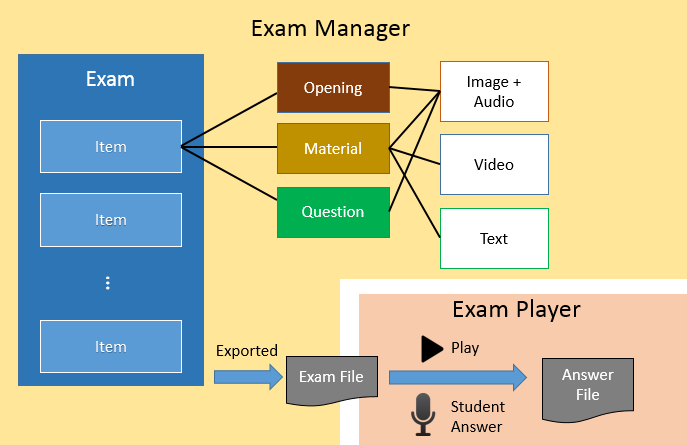 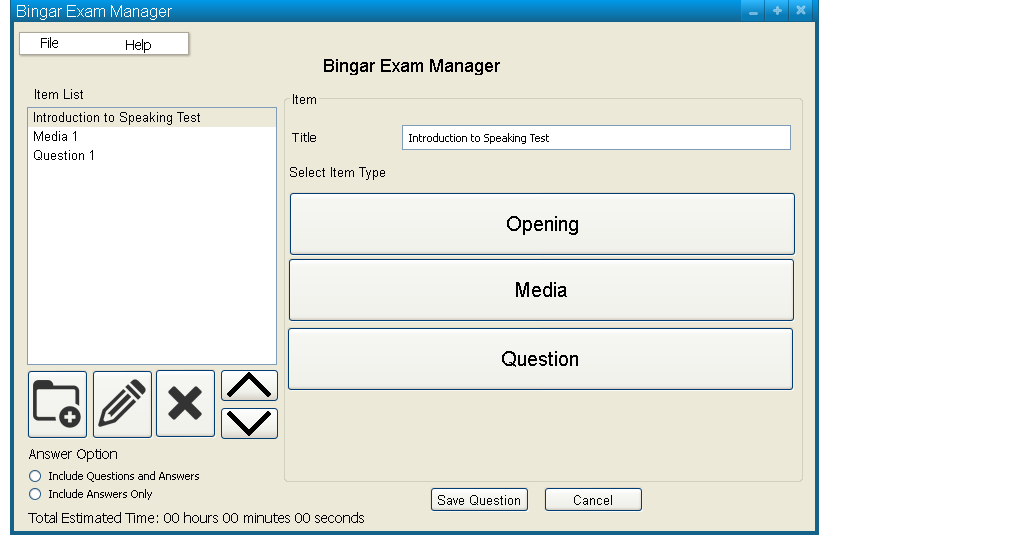 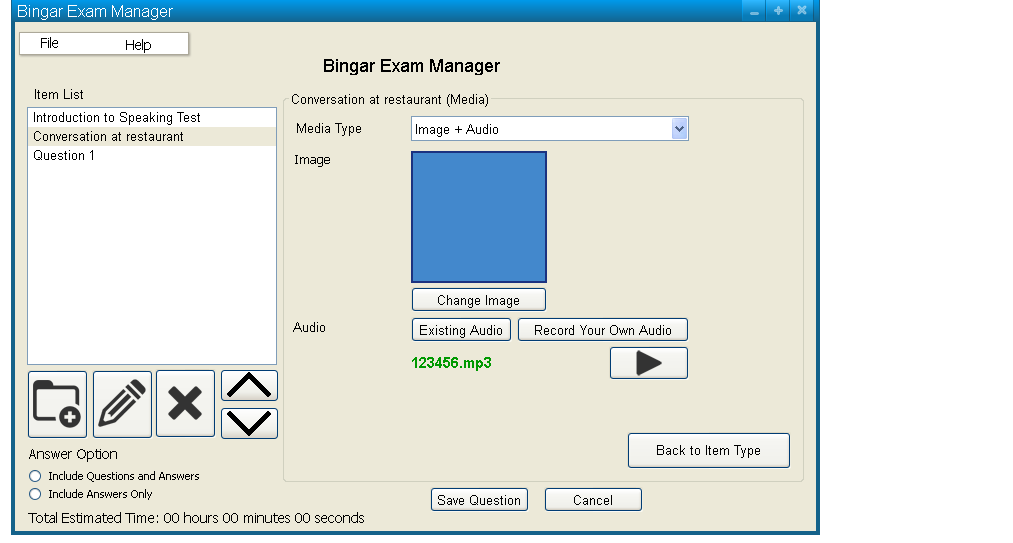 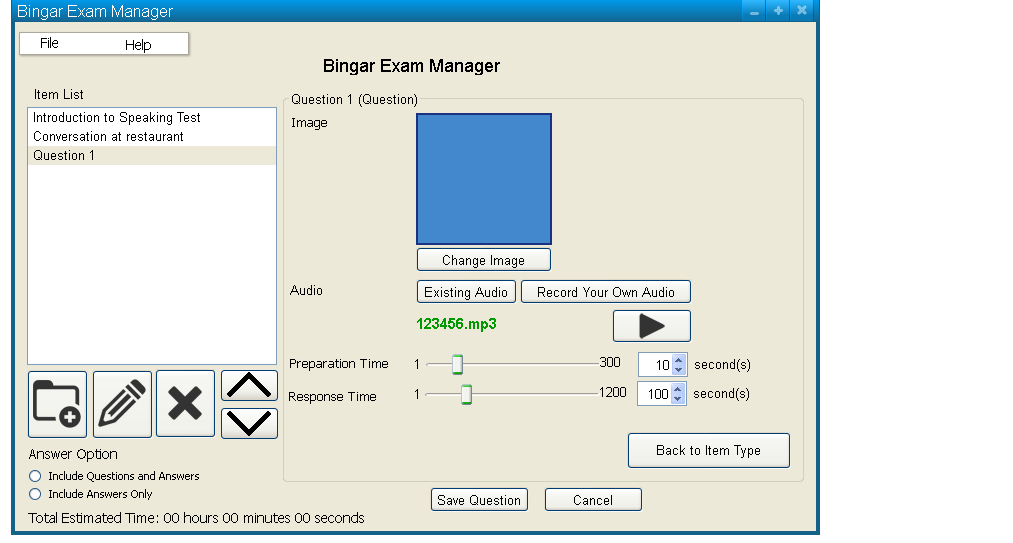 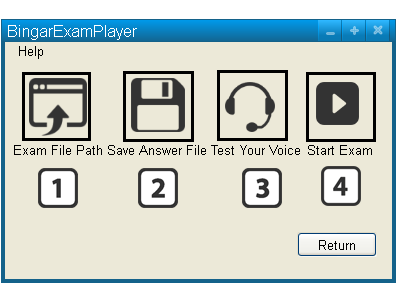 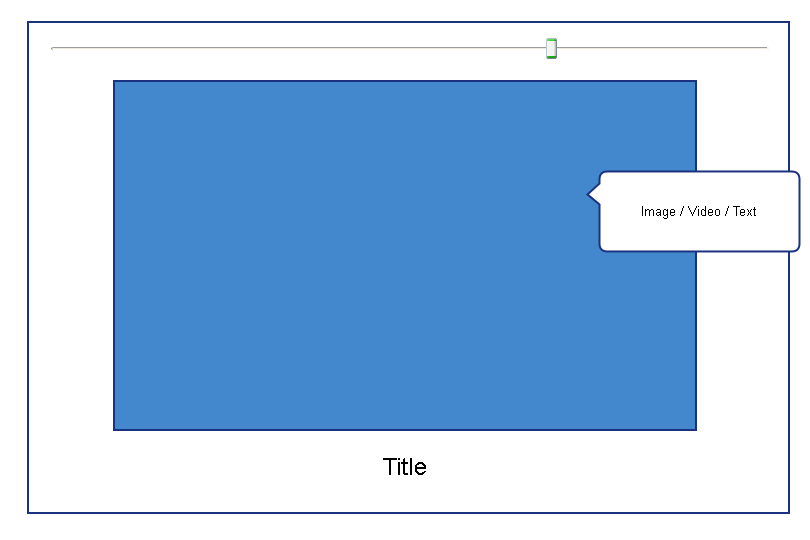 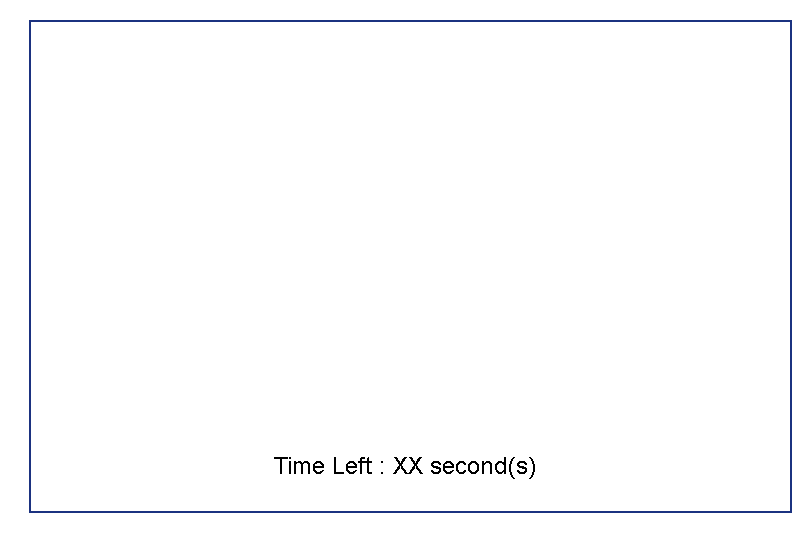 1.Judul Proyek(Project title):Bingar: Aplikasi Pendukung Ujian Speaking BahasaBingar: Aplikasi Pendukung Ujian Speaking Bahasa2.Kategori(Category):Art & DesignBuilding & Environment Business & ManagementHumanioraScience & TechnologyTeaching & LearningOther: ............................................................................................Other: ............................................................................................3.Nama Tim(Team Name):BingarianBingarian4.Anggota Tim(Team members):Mengetahui,Team Leader(San Karya)(Ferico Samuel)Direct Supervisor *No.Aktivitas (Activity)Bulan (Month)Bulan (Month)Bulan (Month)Bulan (Month)Bulan (Month)Bulan (Month)Bulan (Month)Bulan (Month)Keluaran (Output)No.Aktivitas (Activity)MeiJunJulAugSepOctNovDecKeluaran (Output)1.Survei LapanganHasil survei lapangan2.WawancaraHasil wawancara3.Pengembangan AplikasiAplikasi4.Ujicoba AplikasiAplikasi5.Pembuatan User ManualUser manual6.InstalasiProyek terimplementasi7.EvaluasiFeedback penggunaKomponenPerhitunganTotal RupiahTotal WaktuPembuatan soalJumlah variasi soal * waktu pembuatan * rate upah= 10 * 0,05 * 80.000Rp.            40.00050 menitPelaksanaan + KoreksiJumlah peserta * waktu ujian individual * rate upah= 30 * 0,15 * 80.000Rp.          360.000450 menitTotal per ujianRp.         400.000500 menitGrand Total200 * Total per ujianRp.    80.000.000100.000 menitKomponenPerhitunganTotal RupiahGaji System Analyst1 bulan * Rp. 6.000.000Rp.      6.000.000Gaji Programmer3 bulan * Rp. 4.500.000Rp.    13.500.000Headset untuk ruangan30 * Rp. 100.000Rp.      3.000.000Grand TotalRp.    22.500.000KomponenPerhitunganTotal RupiahTotal WaktuPembuatan soalJumlah variasi soal * waktu pembuatan * rate upah= 1 * 0,05 * 80.000Rp.             4.0005 menitPelaksanaan ujianPersiapan dan waktu ujian serentak * rate upah= 0,2 x 80.000Rp.           16.00020 menitKoreksiWaktu koreksi individual * jumlah peserta * rate upah= 0,05 x 30 x 80.000Rp.        120.000150 menitTotal per ujianRp.        140.000175 menitGrand Total200 * Total per ujianRp.  28.000.00035.000 menitTahun ke-Biaya Sistem LamaBiaya Sistem BaruPenghematan (P/BSL)%ROI(P/BSB)%1Rp.   80.000.000Rp.   50.500.000Rp.   29.500.000(36.88%)58.42%2Rp.   80.000.000Rp.   28.000.000Rp.   52.000.000(65.00%)185.71%3Rp.   80.000.000Rp.   28.000.000Rp.   52.000.000(65.00%)185.71%4Rp.   80.000.000Rp.   28.000.000Rp.   52.000.000(65.00%)185.71%5Rp.   80.000.000Rp.   28.000.000Rp.   52.000.000(65.00%)185.71%TotalRp. 400,000,000Rp. 162.500.000Rp. 237.500.000(59.38%)146.15%KomponenDeskripsiTotal RupiahBiaya tetapPengembangan Aplikasi & Perangkat Rp 22.500.000Biaya operasional tahunanPenyelenggaraan UjianRp 28.000.000